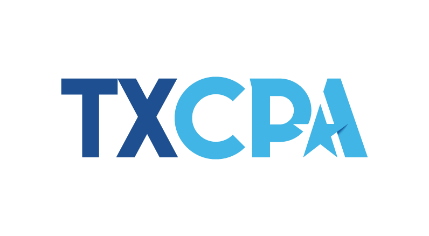 TXCPA (Your Chapter) ANNUAL ACTION PLANVision: Empower our members to lead and succeedMission: The Texas Society of CPAs exists to support its members in their professional endeavors and to promote the value and high standards of Texas CPAs. Strategic Plan Destination: We are a unified, influential, and adaptive association driven by technology to deliver customized value and service to the evolving accounting profession.  Chapter Description:  Add a description of your chapter here. The description should include number of members, geographic location and details about the local economy. Please include details about the chapter board of directors and chapter volunteers.CHAPTER PLANNING TIMELINE CHAPTER PLANNING MATRIX TXCPA Pillar of Success – Community & ConnectionTXCPA Pillar of Success – Professional ExcellenceTXCPA Pillar of Success – AdvocacyCHAPTER PLANNING OVERVIEW This section includes a summary of key findings from chapter planning exercises and discussion with volunteer leaders.  As part of the annual planning process [insert details about the analysis completed by your leaders here.]KEY FINDINGS (SWOT or SOAR)CHAPTER GOALS Community and MembershipPipelineAdvocacyLearningCHAPTER ACTION PLAN Goal One: Expand our reach and grow the membership.  Achieve the milestone of XXX chapter members. Goal Two: Achieve XX% overall retention of chapter membersGoal Three: Reach XX% of members with local engagement.Goal Four: Reach XX students at local university.Goal Five: Achieve PAC contribution goal for 2021 of $X,XXX.Goal Six: Provide XX hours of programming.MonthChapter Planning ActivityJune/JulyBoard meets to select chapter leaders for TXCPA nominationsOctober/NovemberChapter nominating committee meets to produce a slate of candidates for chapter leadership in the following yearJanuaryChapter annual meeting and electionsFebruaryChapter leaders planning meeting for the upcoming yearMarch/AprilRecruit committee leaders and volunteersMayBoard of directors and volunteer orientation for the upcoming yearMayYear-end report due on May 21OngoingBoard to discuss chapter goals and update status of each throughout the yearChapter Activity, Program or ServiceGoal(s)Volunteer Leader(s) or Committee ResponsibilityBudget ImpactStatusChapter Activity, Program or ServiceGoal(s)Volunteer Leader(s) or Committee ResponsibilityBudget ImpactStatusChapter Activity, Program or ServiceGoal(s)Volunteer Leader(s) or Committee ResponsibilityBudget ImpactStatusRecruitmentAchieve the milestone of XXX chapter members.RetentionAchieve XX% overall retention of chapter members.EngagementReach XX% of members with local engagement.Outreach & AwarenessReach XX students at local university.ScholarshipsProvide local scholarship funding by raising $X,XXX.PACAchieve PAC contribution goal for 2021 of $X,XXX.CPEProvide XX hours of programming.Action Item:Assigned to:Due Date:Outreach to non-members from prospect list to invite them to membership and participate in chapter events.  Board members connect with personal invitation to CPAs they know.  Chapter President, Board of DirectorsNovember 2020Action Item:Assigned to:Due Date:Review potential drops list monthly and reach out to members not renewed by email or phone call.   Board of Directors, Executive DirectorSeptember 2020Action Item:Assigned to:Due Date:Provide two community service projects for chapter participation during the year.  Outreach CommitteeMay 2021Action Item:Assigned to:Due Date:Host a Meet the Firms event for local university students. Board of DirectorsNovember 2020Action Item:Assigned to:Due Date:Send four eblasts during the year encouraging PAC donations.Chapter President, Executive DirectorMay 2021Action Item:Assigned to:Due Date:Offer two one-day courses and one two-day course.CPE CommitteeMay 2021